.Or Music: Release Me – AgnesShuffle Right (Chasse). Rock. Recover. Shuffle Left (Chasse). Rock RecoverRocking Chair. Shuffle ¼ Left. Rock Back. Recover.Side. Touch. Side. Touch. Grapevine Left. Touch.Side. Touch. Side. Touch. Step/Bump. Hip Bump X3Begin againSimply Shuffle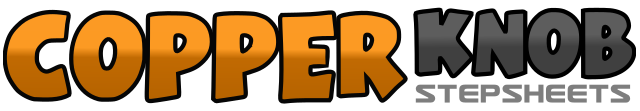 .......Count:32Wall:4Level:Beginner.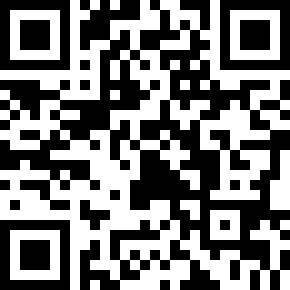 Choreographer:Shaz Walton (UK) - August 2009Shaz Walton (UK) - August 2009Shaz Walton (UK) - August 2009Shaz Walton (UK) - August 2009Shaz Walton (UK) - August 2009.Music:Somethin' Stupid - Robbie Williams & Nicole KidmanSomethin' Stupid - Robbie Williams & Nicole KidmanSomethin' Stupid - Robbie Williams & Nicole KidmanSomethin' Stupid - Robbie Williams & Nicole KidmanSomethin' Stupid - Robbie Williams & Nicole Kidman........1&2Step right to right. Step left beside right. Step right to right.3-4Rock back on left. Recover weight to right.5&6Step left to left. Step right beside left. Step left to left7-8Rock back on right. Recover weight to left.1-2Rock forward right. Recover weight to left3-4Rock back right. Recover weight to left.5&6Step right to right making ¼ left. Step left beside right. Step right to right7-8Rock back on left. Recover on right.1-2Step left to left. Touch right beside left.3-4Step right to right. Touch left beside right.5-6Step left to left. Cross step right behind left.7-8Step left to left. Touch right beside left1-2Step right to right. Touch left beside right.3-4Step left to left. Touch right beside left.5Step right to right as you bump your hips right.6-8Bump hips – Left- Right- Left. (Weight must be on left foot)